ΜΕΤΡΗΣΕ ΚΑΙ ΓΡΑΨΕ ΤΟΝ ΑΡΙΘΜΟ: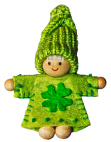 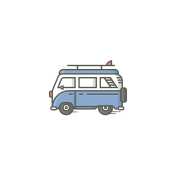 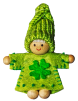 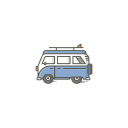 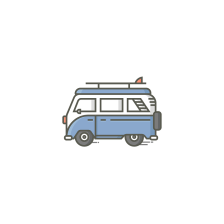 